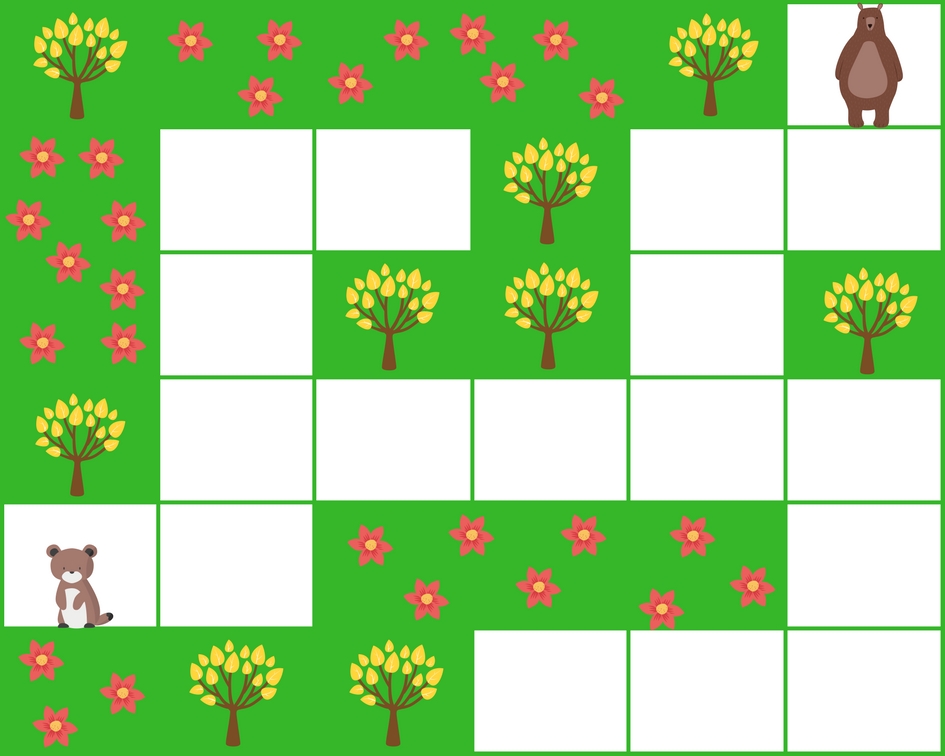 Kretanje kroz labirint Zadatak - Pomozi malom medvjediću da nađe put do mame. Izreži strelice koje se nalaze na sljedećoj stranici. Prikaži strelicama korake koji će malog medvjedića šumskim putićem dovesti do mame i zalijepi ih ispod labirinta.